Form - Distributor Troubleshooting for Microbial CulturesFor problems with the propagation of ATCC microorganisms, please send this form to Cientifica Senna S.A. Technical Services via email.Para problemas de propagación de microorganismos ATCC, favor de enviar este formato a nuestro correo de soporte Técnico:  soportetecnico@cientificasenna.comOrder Information  (información que deberá de llenar Cientifica Senna):Distributor: ATCC Account number:			Distributor Representative: ATCC Sales Order (SO#) or PO number: 		Date item was shipped to end-user: Date problem reported: End-user Name: End-user Organization: End-user Address/Phone number/Email address: Stock item:	Yes 		No Please provide the information requested below so that we may assist in problem solving. Favor de llenar toda la información completa para poder ayudarle con su problema; los formularios incompletos serán rechazados. Please respond in full.  Incomplete forms will be returned and will delay the process.ATCC number and designation: Lot number of vial: Date item received: Form of item received: Frozen      Freeze-dried    Test tube Was ATCC’s Material Transfer Agreement received:	          Yes 		No Was ATCC’s online Product Information Sheet reviewed:    Yes ☐	  	No ☐Describe problem briefly: Describe how the item was handled upon arrival:Was the item stored before use:	Yes 	  	No Storage temperature: Length of time stored before use: If item was received frozen, describe how it was thawed:  If item was received freeze-dried:Was the rehydration done within the ATCC vial: What liquid was used for rehydration: What volume was used for rehydration: Were the entire contents of the ATCC vial used: 	Yes 		No If not, please provide details: Describe vessel used to initialize culture:Type of vessel (check all that apply): Agar plate           	Agar slant     						   	Biphasic slant      	Test tube   					               	Flask                    	Other         If Other: Number of vessels inoculated: Initial volume of medium in each vessel: Describe medium:Formulation of medium: How was the medium prepared: For anaerobic microbes, was the medium pre-reduced: No    Yes  	If yes, describe how: Growth conditions:Gas levels (if not aerobic, how were gas levels maintained, i.e. gas packs etc.): Temperature: pH of medium: Light intensity (if applicable): Length of time in culture: Was the item subcultured: 	Yes 		No If yes, please provide details: Describe your observations of the culture: How were these observations made (i.e., visual inspection, microscopic examination, other tests performed): List any other relevant comments or details: Insert an image of culture if desired: 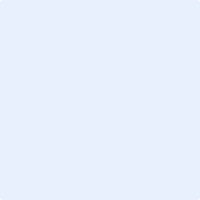 